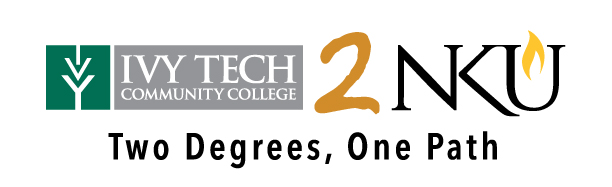 Transfer pathway guide2019-2020Associate of General Studies in General Studies ToBachelor of Arts in Early Childhood EducationOverviewCompletion of the following curriculum will satisfy the requirements for the Associate of General Studies in General Studies degree at Ivy Tech Community College and leads to the Bachelor of Arts in Early Childhood Education degree at Northern Kentucky University.Applying to the IvyTech2NKU ProgramStudents can apply to participate in the pathway program by completing the online application on the NKU transfer webpage. Students must be enrolled in at least six credit hours at Ivy Tech, enrolled in an associate degree program, plan to transfer to NKU, and maintain a minimum 2.0 cumulative GPA at Ivy Tech. Degree Requirements for Ivy TechTo earn a degree at Ivy Tech a student must successfully complete the required number of credits for the degree, attain a minimum GPA of 2.0 in the required technical and general education courses, and complete at least 15 degree credits in the curriculum as a regular student of Ivy Tech.Admission Requirements for NKUStudents completing an associate degree with a cumulative GPA of 2.0 or higher will be accepted into NKU. The admission requirements for a Bachelor of Arts degree in Early Childhood Education – Certification Track are below. (Courses in parentheses are Ivy Tech course equivalents)A minimum overall GPA of 2.75A minimum grade of “B” in CMST 101 (COMM 101) and ENG 102 (ENGL 215)A minimum grade of “C” in all other pre-admission courses and required EDU and EDS courses, which include EDU 300 (PSYC 201), EDU 305 (EDU 101), EDU 313 (EDUC 201), EDU 316 (EDUC 255), and EDS 360 (EDUC 230).Praxis Core Academic Skills for Educators: Reading (5712) – 156 or higher, Writing (5722) – 162 or higher and Mathematics (5732) – 150 or higher (IECE certification Track)Pass criminal background check60 semester hours completedAn acceptable portfolioA completed application to the Teacher Education programA completed application to Northern Kentucky UniversityDegree Requirements for NKUTo earn a bachelor’s degree at NKU, students must complete a minimum of 120 credit hours with at least 45 credit hours numbered 300 and above. In addition, at least 25% of the credit hours required for the degree and the last 30 credit hours must be completed at NKU. Students must have an overall GPA of 2.0 and meet all requirements for the major. In some cases, students must complete a focus or minor as indicated on the pathway.Ivy Tech Community College of IndianaStudents must complete the following courses for an Associate of General Studies in General Studies.Category 1: Transfer General Education Core (TGEC) CompetenciesTBD XXX means to be determined by NKU based on course selected at Ivy Tech.Category 2: Degree Requirements for Associate of General Studies in General StudiesIf student takes ECED 213 also, then ECED 110 + ECED 213 equates to EDU 552 + EDU 400TNorthern Kentucky UniversityStudents must complete the following courses for a B.A. in Early Childhood Education.Category 3: Major Requirements for the B.A. in Early Childhood EducationStudents must choose the IECE Certification Track or the Non-Certification Track.Category 4: IECE Certification TrackEDU 303 is waived if student provides documentation of 50 hours of field experience in an education setting.  If EDU 303 is waived, student must complete EDU 334: Portfolio Development (1 credit).Category 4: Non-Certification TrackUpdated May 2019 for Fall 2019 StartITCC CourseCourse or CategoryCreditsNKU CourseCompletedENGL 111English Composition3ENG 101COMM 101Fundamentals of Public Speaking3CMST 101MATH 123 or higherQuantitative Reasoning or Higher3MAT 115 or TBD XXXPSYC 101Introduction to Psychology3PSY 100PSYC 201Lifespan Development3EDU 300XXXX XXXHumanistic and Artistic Ways of Knowing3TBD XXXXXXX XXXScientific Ways of Knowing3TBD XXXXXXX XXXTransfer General Education Core (TGEC) Elective3TBD XXXXXXX XXXTransfer General Education Core (TGEC) Elective3TBD XXXXXXX XXXTransfer General Education Core (TGEC) Elective3TBD XXXSubtotal General Education Core30ITCC CourseCourse or CategoryCreditsNKU CourseCompletedIVYT 111 Student Success in University Transfer1UNV 100TCOMM 102 orPHIL 102 orPOLS 101Introduction to Interpersonal Communication orIntroduction to Ethics orIntroduction to American Government & Politics3CMST 220PHI 200PSC 100ENGL 215Rhetoric and Argument3ENG 102EDUC 101Introduction to Teaching3EDU 305EDUC 201Technology in Education2EDU 313EDUC 255Multicultural Teaching3EDU 316ECED 100Introduction to Early Childhood Education3ECED 100 + ECED 130 = EDU 500 + EDU 400TECED 110Infant/Toddler Growth and Development*3EDU 100TECED 130Developmentally Appropriate Guidance in a Cultural Context3ECED 100 + ECED 130 = EDU 500 + EDU 400TECED 200Family-Teacher Partnerships3ECED 200 + ECED 204 = EDU 320 + EDU 200TECED 204Families in Transition3ECED 200 + ECED 204 = EDU 320 + EDU 200TGENS 279General Studies Capstone Course1GIS 100GTotal Associate Degree Credit Hours61NKU CourseCourseCreditsITCC CourseTaken at ITCCEDU 301Interpersonal Interaction and Guidance3EDU 316Racism and Sexism in Educational Institutions3EDUC 255xEDU 320Family Engagement in the Home, School and Community3ECED 200 + ECED 204 = EDU 320 + EDU 200TxEDU 500Core Principles of Early Childhood3ECED 100 + ECED 130 = EDU 500 + EDU 400TxEDU 550Current Trends in Early Childhood Education3EDU 551Preschool Education and Programming3ECED 103 + ECED 243 = EDU 551 + EDU 400TEDU 552Infant Toddler Education and Programming3ECED 213 + ECED 110 or ECED 111 = EDU 552 + EDU 400TEDU 554Language Development and Emergent Literacy3EDU 565Early Childhood Assessments for Screening3EDU 566Ongoing Assessment in Early Childhood Education3EDU 567Math and Science Exploration PreK-3rd3EDU 568Administration and Supervision in Early Childhood Education3ECED 210 + ECED 218 = EDU 568 + EDU 400TEDS 360Students with Exceptionalities in School3EDUC 230EDS 363Behavior Management Strategies for Young Child3EDS 562Early Childhood Special Education Programs3Subtotal NKU Courses Credit Hours36NKU CourseCourseCreditsITCC CourseTaken at ITCCCMST 101Public Speaking3COMM 101xENG 101College Writing3ENGL 111xENG 102Advanced College Writing3ENGL 215xPSY 100Introduction to Psychology3PSYC 101xEDU 104Orientation: Education Profession/Program1EDU 300Human Growth and Development3PSYC 201xEDU 303Admission Field Experience IECE2EDU 305Introduction to Education2EDUC 101xEDU 313Instructional Technology2EDUC 201xEDU 395IECE Field Experience I3EDU 397IECE Field Experience II3EDU 491Clinical Experience in IECE12EDU 569Kindergarten Education and Programming3EDS 551Assistive Technology in the Classroom3EDS 570Working with Families of Students with Disabilities3Track Credit Hours30Total Baccalaureate Degree Credit Hours127NKU CourseCourseCreditsITCC CourseTaken at ITCCEDU 490Non-certification Final Field Experience6TBS XXXElectives (32 credits)32At least 15 credits from ITCC will count as electivesTrack Credit Hours23Total Baccalaureate Degree Credit Hours120